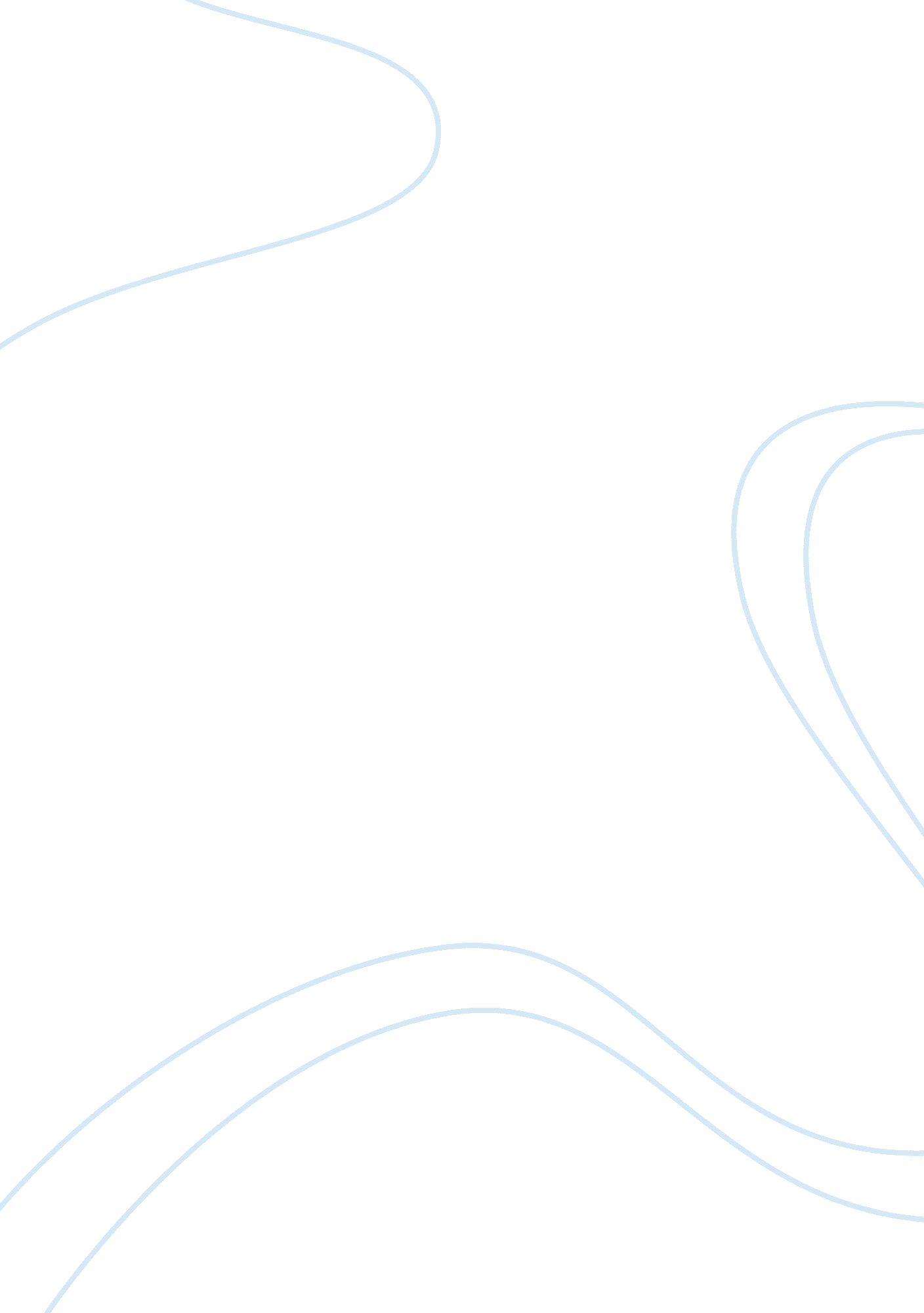 Baytown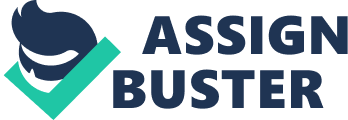 Baytown The company is very much focus on moral issues. Based on studies and researches moral issues is important in business profit. For me morality is important, if one employee understand the basic of morality it will keep them out of trouble. Morality depends on what the company thinks of it. There are businesses who think that it is just a law that is needed to be followed. However, there are some cases wherein they focus too much on the law that they disregard some factors in business. On James Feiser article about morality in business he described morality in United States as difficult in balancing one's profit interests against the needs of employees, consumers, governments and special interest groups. According to Feiser the moral challenge in multinational companies need to live up to moral expectations more intense for multinational companies who need to live up to moral expectations both in the US and in host foreign countries. In developed countries, the moral expectations of the host country are as stringent as our own. With third world host countries, though, the moral expectations often more lax and multinationals are tempted to lower their standards when situations permit. 
Morality in business plays an important role. Business would not success if employees have problems with their colleagues because something has done something wrong with someone. Business will not able to reach its goal if the staffs are having problems. It is important to understand which actions violate morality. There are actions and decisions that are mistakenly understood as violation of morality which is in fact not. To be able to avoid such problems proper definition of the term morality should be clearly defined. Maltreatment of employees is one violation of morality. The company should have a clear list of moral issues that is important for the company's success. Business ethics are the one that examines the moral problems that can arise in business environment. There are many cases wherein the employee violated morality because of their environment. One of the important factors that affect the morality and ethics is the environment. Companies should understand that one is violating something because they are forced to do it. 
Moral issue in business is important; it will lead the company in success. Lack of importance would lead the company into situation that may cause them to fall. A problem encountered because of morality is very deep. Proper definition of the term is important as well as proper guidelines for it is needed. As to my opinion Baytown should focus on the morality issues to be able to solve the problems they encounter. 
Reference: 
Fieser, J. Business Ethics 
http://www. utm. edu/staff/jfieser/vita/research/Busbook. htm 